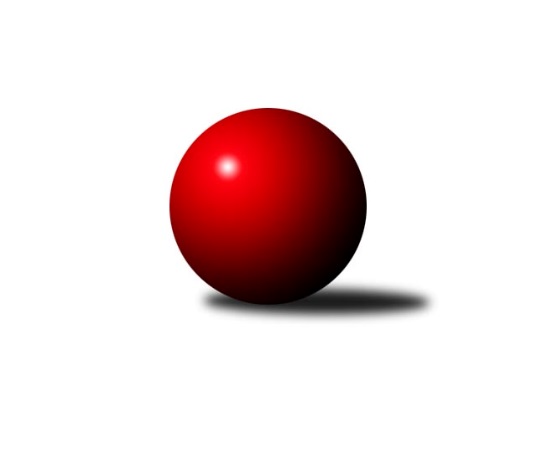 Č.10Ročník 2021/2022	12.11.2021Nejlepšího výkonu v tomto kole: 2634 dosáhlo družstvo: KK Kosmonosy BStředočeský krajský přebor I. třídy 2021/2022Výsledky 10. kolaSouhrnný přehled výsledků:TJ Sokol Červené Pečky	- KK Kosmonosy B	0:8	2488:2634	0.0:12.0	12.11.TJ Kovohutě Příbram B	- TJ Sparta Kutná Hora B	5.5:2.5	2501:2397	9.0:3.0	12.11.KK Jiří Poděbrady B	- KK Vlašim B	4:4	2544:2478	8.0:4.0	12.11.TJ Sokol Tehovec B	- TJ Sokol Kolín B	2:6	2413:2505	4.0:8.0	12.11.TJ Sokol Benešov C	- TJ Sparta Kutná Hora C	2:6	2404:2466	6.5:5.5	12.11.KK SDS Sadská B	- TJ Sokol Kostelec nad Černými lesy A	6:2	2545:2430	8.0:4.0	12.11.Tabulka družstev:	1.	KK Kosmonosy B	10	8	0	2	65.0 : 15.0 	90.5 : 29.5 	 2619	16	2.	TJ Sokol Červené Pečky	10	8	0	2	51.0 : 29.0 	65.0 : 55.0 	 2536	16	3.	TJ Sokol Kostelec nad Černými lesy A	10	6	0	4	46.0 : 34.0 	69.0 : 51.0 	 2533	12	4.	TJ Sparta Kutná Hora B	10	6	0	4	44.5 : 35.5 	64.0 : 56.0 	 2494	12	5.	TJ Sokol Kolín B	10	5	1	4	44.5 : 35.5 	61.0 : 59.0 	 2437	11	6.	KK SDS Sadská B	10	4	2	4	43.0 : 37.0 	65.5 : 54.5 	 2492	10	7.	TJ Kovohutě Příbram B	10	3	3	4	39.5 : 40.5 	63.5 : 56.5 	 2381	9	8.	KK Vlašim B	10	2	3	5	34.5 : 45.5 	54.0 : 66.0 	 2439	7	9.	TJ Sokol Tehovec B	10	2	3	5	28.5 : 51.5 	47.5 : 72.5 	 2419	7	10.	TJ Sokol Benešov C	10	3	1	6	28.0 : 52.0 	50.0 : 70.0 	 2338	7	11.	TJ Sparta Kutná Hora C	10	3	1	6	27.0 : 53.0 	40.5 : 79.5 	 2423	7	12.	KK Jiří Poděbrady B	10	2	2	6	28.5 : 51.5 	49.5 : 70.5 	 2420	6Podrobné výsledky kola:	 TJ Sokol Červené Pečky	2488	0:8	2634	KK Kosmonosy B	Agaton Plaňanský ml.	 	 208 	 195 		403 	 0:2 	 425 	 	213 	 212		Ondrej Troják	Pavel Hietenbal	 	 205 	 210 		415 	 0:2 	 427 	 	214 	 213		Ondřej Majerčík	Jiří Plešingr	 	 194 	 194 		388 	 0:2 	 443 	 	226 	 217		Břetislav Vystrčil	Karel Dvořák	 	 202 	 204 		406 	 0:2 	 427 	 	211 	 216		Renáta Vystrčilová	Antonín Smrček	 	 223 	 224 		447 	 0:2 	 459 	 	230 	 229		Marek Náhlovský	Pavel Kořínek	 	 203 	 226 		429 	 0:2 	 453 	 	217 	 236		Věroslav Říparozhodčí: Šebor JosefNejlepší výkon utkání: 459 - Marek Náhlovský	 TJ Kovohutě Příbram B	2501	5.5:2.5	2397	TJ Sparta Kutná Hora B	Lukáš Chmel	 	 236 	 225 		461 	 2:0 	 409 	 	203 	 206		Bohumír Kopecký	Petr Kříž	 	 217 	 214 		431 	 2:0 	 400 	 	212 	 188		Jaroslav Čermák	Václav Kodet	 	 211 	 207 		418 	 2:0 	 358 	 	178 	 180		Václav Jelínek	Vladimír Pergl	 	 204 	 208 		412 	 1:1 	 412 	 	200 	 212		Václav Pufler	Jaroslav Chmel	 	 191 	 201 		392 	 1:1 	 398 	 	211 	 187		Jiří Halfar	Václav Šefl *1	 	 220 	 167 		387 	 1:1 	 420 	 	208 	 212		Adam Jandarozhodčí: Lukáš Zdeněkstřídání: *1 od 51. hodu Miloš BrenningNejlepší výkon utkání: 461 - Lukáš Chmel	 KK Jiří Poděbrady B	2544	4:4	2478	KK Vlašim B	Dušan Richter	 	 201 	 215 		416 	 1:1 	 418 	 	196 	 222		Leoš Chalupa	Václav Anděl	 	 207 	 202 		409 	 1:1 	 424 	 	225 	 199		Simona Kačenová	Vladimír Klindera	 	 201 	 210 		411 	 2:0 	 385 	 	189 	 196		František Pícha	Svatopluk Čech	 	 244 	 247 		491 	 2:0 	 428 	 	224 	 204		Miroslav Pessr	Petra Gütterová	 	 194 	 207 		401 	 1:1 	 402 	 	209 	 193		Tomáš Hašek	Ondřej Šustr	 	 209 	 207 		416 	 1:1 	 421 	 	230 	 191		Pavel Vojtarozhodčí: Anděl VáclavNejlepší výkon utkání: 491 - Svatopluk Čech	 TJ Sokol Tehovec B	2413	2:6	2505	TJ Sokol Kolín B	Adéla Čákorová	 	 206 	 233 		439 	 2:0 	 357 	 	183 	 174		Ladislav Hetcl st.	Tomáš Bílek	 	 191 	 189 		380 	 0:2 	 481 	 	249 	 232		Ladislav Hetcl ml.	Jiří Chaloupka	 	 188 	 188 		376 	 0:2 	 460 	 	241 	 219		Dalibor Mierva	Jan Volhejn	 	 189 	 199 		388 	 0:2 	 406 	 	198 	 208		Jakub Moučka	Jan Cukr	 	 218 	 215 		433 	 2:0 	 374 	 	182 	 192		Rudolf Zborník	Miloslav Dlabač	 	 194 	 203 		397 	 0:2 	 427 	 	220 	 207		Pavel Holoubekrozhodčí: Jan VolhejnNejlepší výkon utkání: 481 - Ladislav Hetcl ml.	 TJ Sokol Benešov C	2404	2:6	2466	TJ Sparta Kutná Hora C	Patrik Polach	 	 178 	 164 		342 	 0:2 	 457 	 	213 	 244		Hana Barborová	Miroslav Drábek	 	 196 	 200 		396 	 0.5:1.5 	 417 	 	196 	 221		Jitka Bulíčková	Karel Palát *1	 	 172 	 202 		374 	 1:1 	 387 	 	195 	 192		Klára Miláčková	Jitka Drábková	 	 222 	 223 		445 	 2:0 	 380 	 	180 	 200		Vojtěch Bulíček	Ladislav Kalous *2	 	 179 	 185 		364 	 1:1 	 370 	 	195 	 175		Marie Adamcová	Karel Drábek	 	 234 	 249 		483 	 2:0 	 455 	 	229 	 226		Ivana Kopeckározhodčí: Žebrakovský Ladislavstřídání: *1 od 54. hodu David Dvořák, *2 od 73. hodu Ladislav ŽebrakovskýNejlepší výkon utkání: 483 - Karel Drábek	 KK SDS Sadská B	2545	6:2	2430	TJ Sokol Kostelec nad Černými lesy A	Jaroslav Hojka	 	 194 	 208 		402 	 1:1 	 410 	 	204 	 206		Martin Malkovský	Jan Renka ml.	 	 204 	 199 		403 	 0:2 	 473 	 	238 	 235		David Novák	Jiří Miláček	 	 214 	 218 		432 	 2:0 	 362 	 	178 	 184		Michal Brachovec *1	Marie Šturmová	 	 203 	 208 		411 	 1:1 	 393 	 	212 	 181		Miroslav Šplíchal	Miloš Lédl	 	 208 	 213 		421 	 2:0 	 386 	 	206 	 180		Miloslav Budský	Jan Svoboda	 	 234 	 242 		476 	 2:0 	 406 	 	201 	 205		Patrik Matějčekrozhodčí: Vedoucí družstevstřídání: *1 od 32. hodu Vojtěch StárekNejlepší výkon utkání: 476 - Jan SvobodaPořadí jednotlivců:	jméno hráče	družstvo	celkem	plné	dorážka	chyby	poměr kuž.	Maximum	1.	Agaton Plaňanský  ml.	TJ Sokol Červené Pečky	457.80	306.1	151.7	2.8	5/5	(485)	2.	David Novák 	TJ Sokol Kostelec nad Černými lesy A	452.42	299.4	153.0	3.3	6/6	(483)	3.	Věroslav Řípa 	KK Kosmonosy B	449.18	305.1	144.1	4.5	7/7	(467)	4.	Marek Náhlovský 	KK Kosmonosy B	448.79	298.3	150.5	3.8	6/7	(510)	5.	Břetislav Vystrčil 	KK Kosmonosy B	447.14	303.0	144.1	3.6	7/7	(479)	6.	Adam Janda 	TJ Sparta Kutná Hora B	441.48	301.5	140.0	4.4	5/5	(472)	7.	Renáta Vystrčilová 	KK Kosmonosy B	438.60	307.3	131.3	6.5	5/7	(471)	8.	Petr Novák 	KK Kosmonosy B	437.92	303.6	134.3	4.2	6/7	(479)	9.	Pavel Kořínek 	TJ Sokol Červené Pečky	437.20	297.5	139.7	6.7	5/5	(480)	10.	Ladislav Kalous 	TJ Sokol Benešov C	437.10	294.9	142.2	5.5	4/5	(475)	11.	Pavel Hietenbal 	TJ Sokol Červené Pečky	436.04	296.9	139.1	6.1	5/5	(462)	12.	Jitka Bulíčková 	TJ Sparta Kutná Hora C	434.17	297.1	137.1	4.1	6/7	(491)	13.	Michal Brachovec 	TJ Sokol Kostelec nad Černými lesy A	431.75	291.8	139.9	6.0	6/6	(458)	14.	Ondrej Troják 	KK Kosmonosy B	431.17	306.7	124.5	6.9	6/7	(480)	15.	Jaroslav Čermák 	TJ Sparta Kutná Hora B	430.68	296.8	133.9	5.8	5/5	(465)	16.	Ladislav Hetcl  ml.	TJ Sokol Kolín B	430.63	291.5	139.1	5.0	4/6	(481)	17.	Patrik Matějček 	TJ Sokol Kostelec nad Černými lesy A	428.75	288.1	140.7	6.2	5/6	(455)	18.	Lukáš Chmel 	TJ Kovohutě Příbram B	424.40	300.7	123.7	7.0	5/5	(461)	19.	Václav Pufler 	TJ Sparta Kutná Hora B	423.93	295.1	128.8	6.8	5/5	(454)	20.	Petr Kříž 	TJ Kovohutě Příbram B	423.47	294.2	129.3	7.9	5/5	(456)	21.	Jan Volhejn 	TJ Sokol Tehovec B	423.10	290.8	132.3	9.0	5/5	(437)	22.	Dalibor Mierva 	TJ Sokol Kolín B	422.63	291.3	131.4	7.0	6/6	(460)	23.	Jan Cukr 	TJ Sokol Tehovec B	421.63	292.3	129.3	5.5	5/5	(470)	24.	Jan Svoboda 	KK SDS Sadská B	419.80	294.2	125.6	5.8	5/5	(488)	25.	Karel Dvořák 	TJ Sokol Červené Pečky	419.60	282.6	137.0	4.9	5/5	(433)	26.	Adéla Čákorová 	TJ Sokol Tehovec B	419.17	289.3	129.8	5.9	4/5	(455)	27.	Simona Kačenová 	KK Vlašim B	417.90	293.4	124.5	9.7	5/7	(452)	28.	Václav Anděl 	KK Jiří Poděbrady B	417.07	290.8	126.3	7.1	5/5	(439)	29.	Dušan Richter 	KK Jiří Poděbrady B	416.80	289.1	127.7	6.7	5/5	(473)	30.	Ondřej Majerčík 	KK Kosmonosy B	416.73	295.3	121.4	4.9	5/7	(463)	31.	Pavel Vojta 	KK Vlašim B	415.93	287.1	128.8	7.1	7/7	(444)	32.	Ladislav Hetcl  st.	TJ Sokol Kolín B	414.90	280.7	134.2	5.6	5/6	(455)	33.	Miloš Lédl 	KK SDS Sadská B	414.30	292.9	121.5	7.4	4/5	(431)	34.	Miroslav Pessr 	KK Vlašim B	413.29	285.6	127.6	6.1	7/7	(450)	35.	Lukáš Vacek 	TJ Sokol Kolín B	413.06	297.3	115.8	8.1	4/6	(441)	36.	Miroslav Drábek 	TJ Sokol Benešov C	410.94	289.3	121.6	8.2	4/5	(448)	37.	Ivana Kopecká 	TJ Sparta Kutná Hora C	410.29	286.0	124.3	7.8	6/7	(455)	38.	Jan Černý 	KK Jiří Poděbrady B	409.58	280.5	129.1	5.8	4/5	(439)	39.	Miloslav Budský 	TJ Sokol Kostelec nad Černými lesy A	408.29	280.8	127.5	6.3	6/6	(449)	40.	Jaroslav Hojka 	KK SDS Sadská B	407.33	286.4	120.9	7.5	5/5	(445)	41.	Tomáš Hašek 	KK Vlašim B	406.67	283.1	123.6	9.3	6/7	(452)	42.	Jana Abrahámová 	TJ Sparta Kutná Hora C	406.50	286.8	119.7	9.8	6/7	(471)	43.	Marie Šturmová 	KK SDS Sadská B	406.30	281.7	124.7	7.1	5/5	(448)	44.	Miroslav Šplíchal 	TJ Sokol Kostelec nad Černými lesy A	405.04	282.6	122.5	8.1	6/6	(440)	45.	Jitka Drábková 	TJ Sokol Benešov C	403.67	285.8	117.9	8.5	5/5	(448)	46.	Antonín Smrček 	TJ Sokol Červené Pečky	403.15	283.0	120.2	8.8	4/5	(447)	47.	Jan Suchánek 	KK SDS Sadská B	400.04	280.5	119.5	11.2	5/5	(434)	48.	Hana Barborová 	TJ Sparta Kutná Hora C	399.92	279.4	120.5	9.8	6/7	(457)	49.	Bohumír Kopecký 	TJ Sparta Kutná Hora B	398.96	281.0	118.0	7.6	5/5	(448)	50.	Klára Miláčková 	TJ Sparta Kutná Hora C	397.60	286.4	111.2	10.0	5/7	(422)	51.	Jiří Chaloupka 	TJ Sokol Tehovec B	397.00	280.1	116.9	10.5	5/5	(417)	52.	Václav Šefl 	TJ Kovohutě Příbram B	396.96	288.1	108.8	10.4	5/5	(415)	53.	Milena Čapková 	TJ Kovohutě Příbram B	396.13	285.7	110.4	10.3	4/5	(432)	54.	Pavel Holoubek 	TJ Sokol Kolín B	396.00	278.7	117.3	10.1	5/6	(427)	55.	Václav Kodet 	TJ Kovohutě Příbram B	395.23	276.5	118.8	9.3	5/5	(418)	56.	Václav Jelínek 	TJ Sparta Kutná Hora B	394.13	279.9	114.2	10.1	4/5	(416)	57.	Marie Adamcová 	TJ Sparta Kutná Hora C	394.08	287.0	107.1	11.0	6/7	(430)	58.	Svatopluk Čech 	KK Jiří Poděbrady B	393.20	278.6	114.6	8.2	5/5	(491)	59.	Luboš Trna 	KK Vlašim B	391.80	285.4	106.4	13.6	5/7	(416)	60.	Martin Malkovský 	TJ Sokol Kostelec nad Černými lesy A	390.10	282.7	107.4	7.1	5/6	(414)	61.	Jiří Plešingr 	TJ Sokol Červené Pečky	389.08	283.5	105.6	14.6	4/5	(410)	62.	Vladimír Klindera 	KK Jiří Poděbrady B	386.40	271.1	115.3	10.4	5/5	(427)	63.	Tomáš Bílek 	TJ Sokol Tehovec B	383.00	275.7	107.3	12.6	4/5	(418)	64.	Karel Palát 	TJ Sokol Benešov C	382.90	273.3	109.6	10.7	5/5	(414)	65.	Jonatán Mensatoris 	TJ Sokol Kolín B	382.83	277.8	105.1	11.3	4/6	(405)	66.	Miloslav Dlabač 	TJ Sokol Tehovec B	378.55	272.0	106.6	9.8	5/5	(412)	67.	Rudolf Zborník 	TJ Sokol Kolín B	376.88	272.2	104.7	12.6	6/6	(392)	68.	Patrik Polach 	TJ Sokol Benešov C	365.16	268.3	96.8	16.3	5/5	(393)	69.	Ladislav Žebrakovský 	TJ Sokol Benešov C	338.75	238.0	100.8	15.3	4/5	(373)		Jan Renka  st.	KK SDS Sadská B	477.00	315.0	162.0	1.0	1/5	(477)		Jakub Hlava 	TJ Sokol Kostelec nad Černými lesy A	455.00	313.0	142.0	6.0	1/6	(455)		Vojtěch Stárek 	TJ Sokol Kostelec nad Černými lesy A	454.00	305.0	149.0	1.0	1/6	(454)		Václav Kňap 	KK Jiří Poděbrady B	449.50	286.5	163.0	2.5	1/5	(477)		Roman Weiss 	TJ Sokol Kolín B	446.33	290.2	156.2	1.7	2/6	(458)		Jitka Vacková 	KK Jiří Poděbrady B	440.50	298.0	142.5	5.5	1/5	(448)		Jan Kumstát 	TJ Sokol Červené Pečky	435.00	311.0	124.0	6.0	1/5	(435)		Jiří Miláček 	KK SDS Sadská B	431.40	300.7	130.7	5.2	3/5	(465)		Jan Renka  ml.	KK SDS Sadská B	429.93	300.7	129.2	7.1	3/5	(482)		Vladislav Pessr 	KK Vlašim B	428.38	287.9	140.5	6.1	4/7	(458)		František Tesař 	TJ Sparta Kutná Hora B	422.53	290.9	131.6	6.9	3/5	(469)		Leoš Chalupa 	KK Vlašim B	419.00	295.0	124.0	7.0	2/7	(420)		Veronika Šatavová 	TJ Sokol Kostelec nad Černými lesy A	416.00	299.0	117.0	8.5	1/6	(422)		Ondřej Šustr 	KK Jiří Poděbrady B	415.33	287.7	127.7	5.5	2/5	(418)		Jiří Halfar 	TJ Sparta Kutná Hora B	414.00	279.7	134.3	6.3	3/5	(460)		Jakub Vachta 	TJ Sokol Kolín B	413.00	287.8	125.3	6.8	1/6	(419)		Jiří Franěk 	TJ Sokol Benešov C	413.00	289.0	124.0	7.0	1/5	(413)		Jan Poláček 	KK Jiří Poděbrady B	411.00	282.5	128.5	7.5	2/5	(431)		Jakub Moučka 	TJ Sokol Kolín B	406.00	280.0	126.0	10.0	1/6	(406)		Luboš Zajíček 	KK Vlašim B	403.17	288.5	114.7	8.8	3/7	(440)		Petra Gütterová 	KK Jiří Poděbrady B	402.00	290.0	112.0	7.5	1/5	(403)		Karel Drábek 	TJ Sokol Benešov C	401.73	282.2	119.5	5.5	3/5	(483)		Tomáš Vavřinec 	TJ Sokol Tehovec B	400.78	281.1	119.7	10.9	3/5	(444)		Vojtěch Bulíček 	TJ Sparta Kutná Hora C	397.25	286.7	110.6	11.3	4/7	(454)		Jan Šafránek 	KK Jiří Poděbrady B	390.33	283.3	107.0	15.0	3/5	(418)		Aleš Vykouk 	KK Vlašim B	390.00	296.5	93.5	16.5	1/7	(411)		Natálie Krupková 	TJ Sokol Kolín B	387.00	262.0	125.0	8.0	1/6	(387)		Radek Hrubý 	TJ Sokol Tehovec B	386.00	270.5	115.5	12.0	1/5	(393)		Zdeňka Vokolková 	TJ Sparta Kutná Hora C	382.50	277.7	104.8	13.5	4/7	(397)		Pavel Vykouk 	KK Vlašim B	381.00	267.0	114.0	10.0	1/7	(381)		František Pícha 	KK Vlašim B	375.75	273.4	102.4	9.1	4/7	(401)		David Dvořák 	TJ Sokol Benešov C	373.00	275.0	98.0	14.5	2/5	(392)		Vladimír Pergl 	TJ Kovohutě Příbram B	363.44	267.3	96.1	15.8	3/5	(412)		Jaroslav Chmel 	TJ Kovohutě Příbram B	359.67	253.4	106.2	12.3	3/5	(404)		Lenka Klimčáková 	TJ Sparta Kutná Hora B	343.00	255.0	88.0	15.0	1/5	(343)		Jiří Řehoř 	KK Kosmonosy B	338.00	226.0	112.0	16.0	1/7	(338)		Josef Šebor 	TJ Sokol Červené Pečky	332.00	260.0	72.0	23.0	1/5	(332)Sportovně technické informace:Starty náhradníků:registrační číslo	jméno a příjmení 	datum startu 	družstvo	číslo startu24952	Vojtěch Stárek	12.11.2021	TJ Sokol Kostelec nad Černými lesy A	2x
Hráči dopsaní na soupisku:registrační číslo	jméno a příjmení 	datum startu 	družstvo	25710	Jakub Moučka	12.11.2021	TJ Sokol Kolín B	Program dalšího kola:11. kolo18.11.2021	čt	18:00	TJ Sparta Kutná Hora C - TJ Sokol Tehovec B	19.11.2021	pá	17:00	TJ Sokol Kolín B - KK Jiří Poděbrady B	19.11.2021	pá	17:00	TJ Sparta Kutná Hora B - TJ Sokol Benešov C	19.11.2021	pá	17:00	TJ Sokol Kostelec nad Černými lesy A - TJ Sokol Červené Pečky	19.11.2021	pá	17:00	KK Vlašim B - KK SDS Sadská B	19.11.2021	pá	18:00	KK Kosmonosy B - TJ Kovohutě Příbram B	Nejlepší šestka kola - absolutněNejlepší šestka kola - absolutněNejlepší šestka kola - absolutněNejlepší šestka kola - absolutněNejlepší šestka kola - dle průměru kuželenNejlepší šestka kola - dle průměru kuželenNejlepší šestka kola - dle průměru kuželenNejlepší šestka kola - dle průměru kuželenNejlepší šestka kola - dle průměru kuželenPočetJménoNázev týmuVýkonPočetJménoNázev týmuPrůměr (%)Výkon2xSvatopluk ČechPoděbrady B4911xLadislav Hetcl ml.Kolín B119.294812xKarel DrábekBenešov C4832xKarel DrábekBenešov C117.844831xLadislav Hetcl ml.Kolín B4811xSvatopluk ČechPoděbrady B116.124912xJan SvobodaSadská B4761xLukáš ChmelPříbram B115.164614xDavid NovákKostelec nČl A4732xDalibor MiervaKolín B114.084601xLukáš ChmelPříbram B4612xJan SvobodaSadská B112.57476